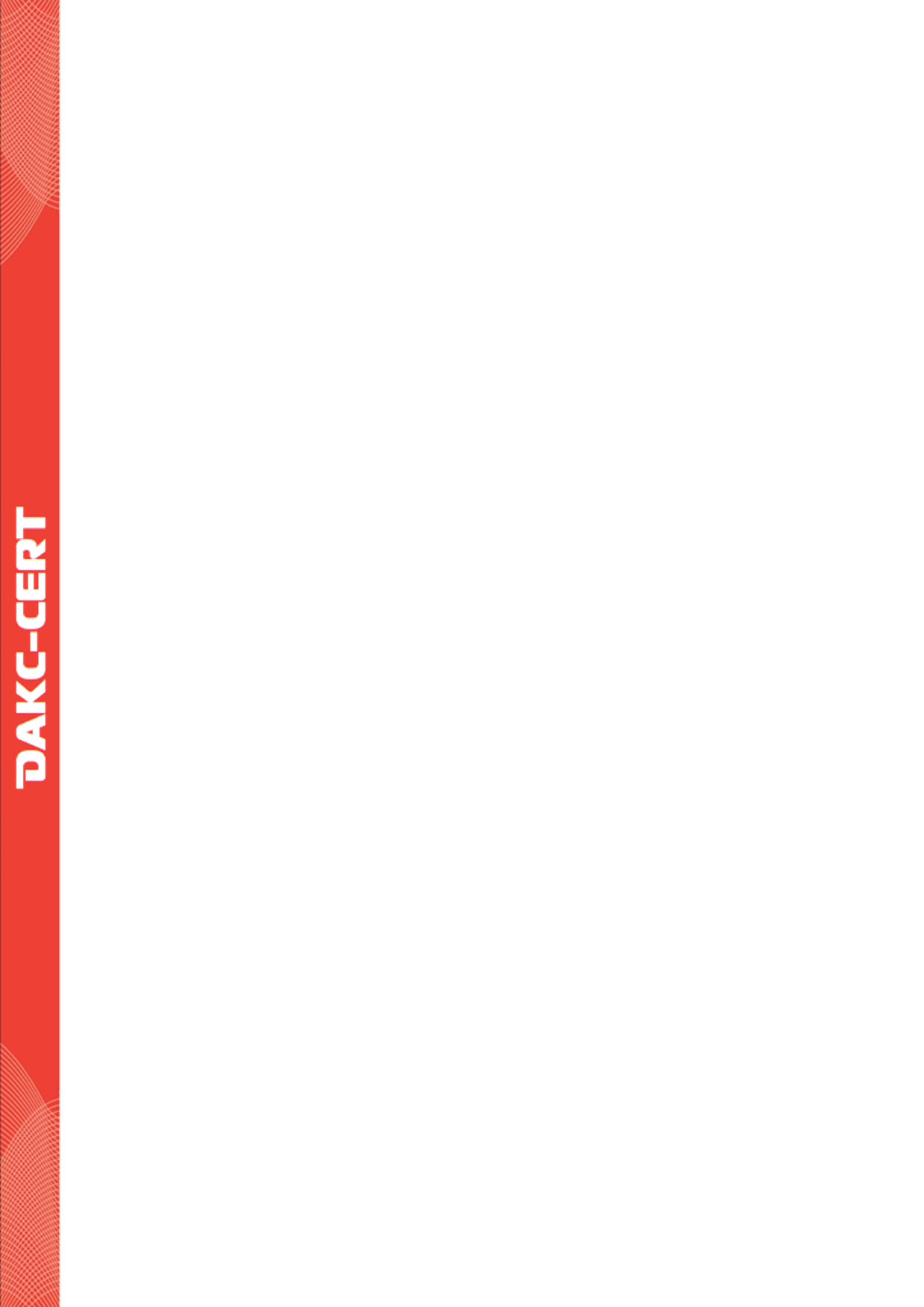 ВОПРОСНИК ДЛЯ ОЦЕНКИ СООТВЕТСТВИЯ EN 1090-1МАРКИРОВКА СЕМаркировка CE для конструкционной стали и алюминия является обязательной в соответствии с требованиями Строительного Регламента (CPR). С 1 июля 2014 года торговля изготовленными стальными и алюминиевыми конструкциями и сопутствующей продукцией на европейском рынке без маркировки CE является незаконной. Чтобы помочь нам понять ваш бизнес и предоставить вам наилучшие возможные услуги по обеспечению Заводского Производственного Контроля в соответствии с EN 1090-1, пожалуйста, ответьте на вопросы, приведенные ниже. Заполненный вопросник отправьте пожалуйста по электронной почте на адрес office@dakc-tek.com Это официальное заявление о том, какие услуги вам требуются для сертификации согласно EN 1090 и соответствующей части, информация в этой форме будет использована для оценки и рассматривается как конфиденциальная.Информация о нашей компании и представляемых нами услугах находится на http://dakc-tek.comОтветственные на предприятии: Я настоящим даю согласие на обработку моих персональных данных в настоящее время и в будущем, ТЕХНИЧЕСКОЙ ЭКСПЕРТНОЙ КОМПАНИЕ «ДАКС» (в соответствии с Законом «О защите персональных данных») для маркетинговых целей. Я имею право получить доступ и скорректировать мои персональные данные и возразить против обработки моих персональных данных в любое время.Организация:Адрес:Сфера деятельностиМесто производства/адрес:Место производства/адрес:Ф.И.О. руководителя:Контактное лицо:Телефон:Internet:E-Mail:Другое:Тип запросаТип запросаТип запросаТип запросаТип запросаТип запросаТип запросаТип запросаТип запросаТип запросаТип запросаТип запросаТип запросаПроведение инспекции производства и системы заводского производственного контроля (ЗПК/FPC)Проведение инспекции производства и системы заводского производственного контроля (ЗПК/FPC)Проведение инспекции производства и системы заводского производственного контроля (ЗПК/FPC)Проведение инспекции производства и системы заводского производственного контроля (ЗПК/FPC)Проведение инспекции производства и системы заводского производственного контроля (ЗПК/FPC)Проведение инспекции производства и системы заводского производственного контроля (ЗПК/FPC)Проведение инспекции производства и системы заводского производственного контроля (ЗПК/FPC)Проведение инспекции производства и системы заводского производственного контроля (ЗПК/FPC)Проведение инспекции производства и системы заводского производственного контроля (ЗПК/FPC)Проведение инспекции производства и системы заводского производственного контроля (ЗПК/FPC)Проведение инспекции производства и системы заводского производственного контроля (ЗПК/FPC)Проведение инспекции производства и системы заводского производственного контроля (ЗПК/FPC)Надзор за системой FPC Надзор за системой FPC Надзор за системой FPC Надзор за системой FPC Проведение контроля из-за изменений условийПроведение контроля из-за изменений условийПроведение контроля из-за изменений условийПроведение контроля из-за изменений условийПроведение контроля из-за изменений условийПроведение контроля из-за изменений условийПроведение контроля из-за изменений условийЗапрос      Запрос      Запрос      Запрос      Запрос      Запрос      Запрос      Запрос      Запрос      Запрос      Запрос      Запрос      Запрос      Применимые стандарты EN 1090-1Применимые стандарты EN 1090-1Применимые стандарты EN 1090-1Применимые стандарты EN 1090-1Применимые стандарты EN 1090-1Применимые стандарты EN 1090-1Применимые стандарты EN 1090-1Применимые стандарты EN 1090-1Применимые стандарты EN 1090-1Применимые стандарты EN 1090-1Применимые стандарты EN 1090-1Применимые стандарты EN 1090-1 EN 1090-2 EN 1090-2  EXC 1 EXC 2 EXC 3 EXC 3 EXC 3 EXC 4 EN 1090-4  EXC 1 EXC 2 EXC 3 EXC 4 EN 1090-3 EN 1090-3  EXC 1 EXC 2 EXC 3 EXC 3 EXC 3 EXC 4 EN 1090-5  EXC 1 EXC 2 EXC 3 EXC 4Общая информация производителяОбщая информация производителяОбщая информация производителяОрганизация сертифицирована согласно международному стандарту ISO 9001?Да  (Приложите действующий сертификат выданный международным органом по сертификации)Организация сертифицирована согласно международному стандарту ISO 9001?НетПроизводитель имеет сертификаты?EN ISO 3834 часть    Производитель имеет сертификаты?НетПроизводитель имеет сертификаты?Приложите действующие сертификатыПриложите действующие сертификатыКоличество работающих сотрудников в компанииВсего:				                                Из них:- Администрация		                                         - Технический отдел / Проектирование                       /      - Производство / ОТК		                             /      - Сварщики / Операторы сварки                              /      - Монтажники     	                                         Всего:				                                Из них:- Администрация		                                         - Технический отдел / Проектирование                       /      - Производство / ОТК		                             /      - Сварщики / Операторы сварки                              /      - Монтажники     	                                         Оргструктура компанииПожалуйста, приложите актуальную оргструктуру компанииПожалуйста, приложите актуальную оргструктуру компанииКакие виды продукции вы производите? Сфера применения продукции      Перечислите или приложите на отдельном листе      Перечислите или приложите на отдельном листеВы сами выполняете конструкторские функции? Да /  Нет Да /  НетЕсли нет, передается ли проектирование и разработка на субподряд, кому?(наименование, организации, адрес)(наименование, организации, адрес)Какую квалификацию имеют сварщики? Максимальный вес и габариты продукта     ,       /       /           ,       /       /                            Сварные компоненты                            Механическое соединение                      Сварные компоненты                            Механическое соединение                      Сварные компоненты                            Механическое соединениеРасчет конструкций EN 1993 EN 1994 EN 1999 На предприятии другая организацияРаскрой/заготовка   /  На предприятии другая организацияТермическая резка да нет другая организацияТермическая обработка для сварки да нет другая организацияХолодная обработка давлением да нет другая организацияГорячая обработка давлением да нет другая организацияШтампока / перфорация / сверление       да              нет другая организацияСварка       да нет другая организацияДругое, указать:             да На предприятии другая организацияПрименяемые основные материалы, согласно EN 1090-2, EN 1090-3, EN 1090-4, EN 1090-5Применяемые основные материалы, согласно EN 1090-2, EN 1090-3, EN 1090-4, EN 1090-5Применяемые основные материалы, согласно EN 1090-2, EN 1090-3, EN 1090-4, EN 1090-5Перечень основных материаловТолщиныПрисадочные материалыПроцесс сварки согласно ISO 4063Группа материалов согласно ISO/TR 15608Защита от коррозии На предприятии другая организацияОцинковка На предприятии другая организацияПокраска На предприятии   другая организацияТермическое напыление На предприятии   другая организацияПорошковое покрытие На предприятии   другая организацияДругое, указать:       На предприятии другая организацияПроведение неразрушающихиспытаний VT PT   RT   UT       ET       MT                                                                                              На предприятии другая организацияРасчет конструкций На предприятии другая организацияРаскрой/заготовка /  На предприятии другая организацияТермическая резка да нет другая организацияХолодная обработка давлением да нет        другая организацияГорячая обработка давлением да нет другая организация Штампока/  перфорация /  сверление да              нет        другая организацияТермообработка да нет другая организацияДругое, указать:       да нет другая организацияКакие используются материалы?   До S275  До S355  До S355 Выше S355Какие используются материалы? Алюминий – материал группы:       Алюминий – материал группы:       Алюминий – материал группы:       Другое:      Материалы (присадочные материалы) применяются в соответствии с гармонизированными стандартами EN. (CE-маркировка)?Материалы (присадочные материалы) применяются в соответствии с гармонизированными стандартами EN. (CE-маркировка)?Материалы (присадочные материалы) применяются в соответствии с гармонизированными стандартами EN. (CE-маркировка)? ДА  /    НЕТ ДА  /    НЕТОтветственный за заводской производственный контрольФ.И.О.          (Пожалуйста, приложите приказ о назначении, копию диплома)Тел.                                     email:              Квалификация ответственных лиц за координацию сварочных работФ.И.О.            IWE      IWT    IWS                        (Пожалуйста, приложитe сертификаты, приказ о назначении, копию диплома)Тел.                                     email:              Гл. конструкторФ.И.О.           (Пожалуйста, приложите приказ о назначении, копию диплома)Тел.                                      email:              Ответственный за защиту от коррозииФ.И.О.           (Пожалуйста, приложите приказ о назначении, копию диплома)Тел.                                      email:              Ответственный за механические соединения/монтажФ.И.О.           (Пожалуйста, приложите приказ о назначении, копию диплома)Тел.                                       email:              Ф.И.О. руководителя организации                                                                                                  Должность:           Подпись:                                                  Дата                         